                                                          JOB APPLICATION FORMEnd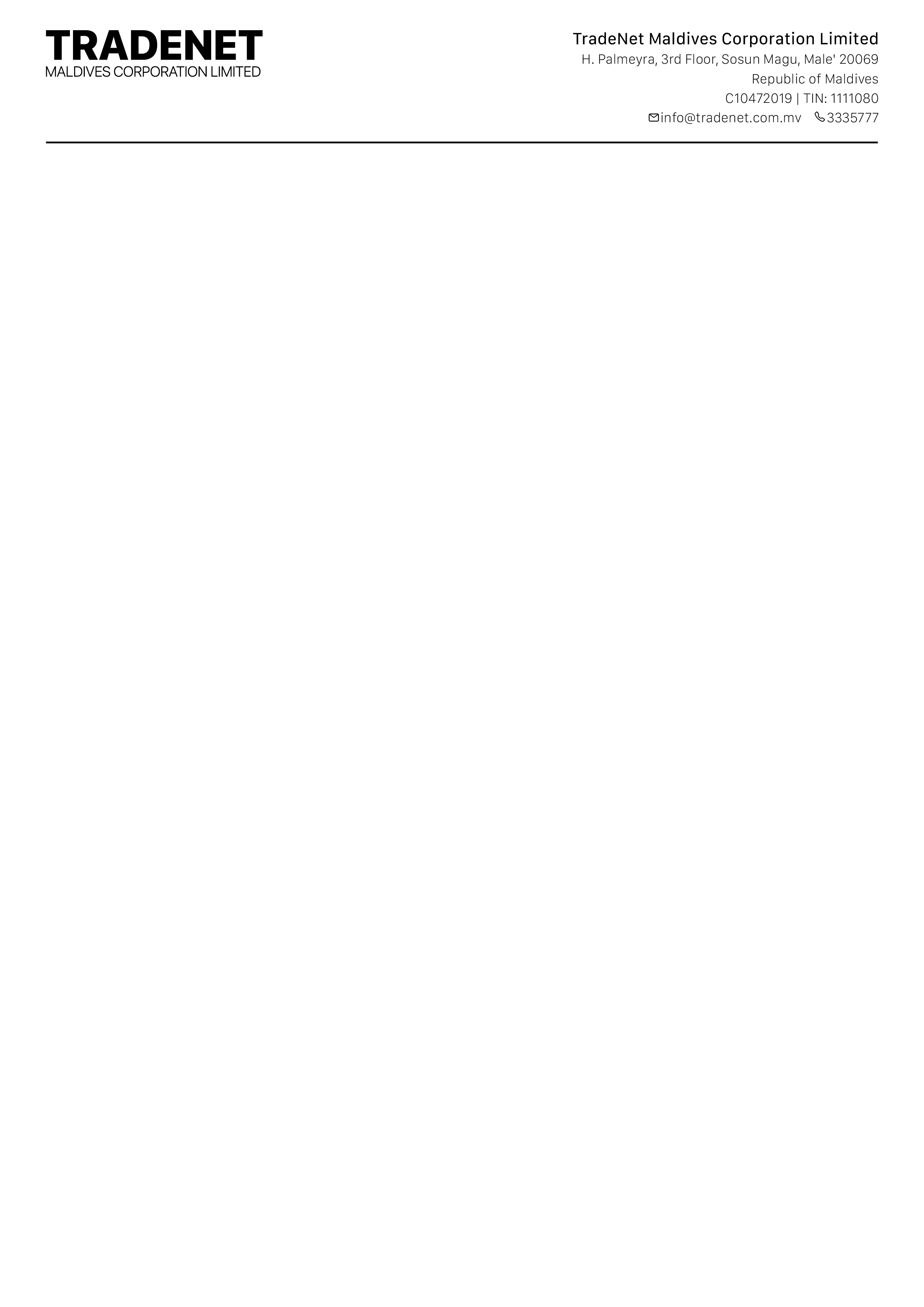 (Passport Size Photo Scan)DesignationDesignationDesignationDesignationDesignationDesignationAnnouncement No:Announcement No:Announcement No:Announcement No:Announcement No:Announcement No:Personal InformationPersonal InformationPersonal InformationPersonal InformationPersonal InformationPersonal InformationPersonal InformationPersonal InformationPersonal InformationPersonal InformationPersonal InformationPersonal InformationFull Name:Full Name:Full Name:Full Name:Full Name:Full Name:Full Name:Full Name:Full Name:Full Name:Full Name:Full Name:Permanent Address:Permanent Address:Permanent Address:Permanent Address:Permanent Address:Current Address:Current Address:Current Address:Current Address:Current Address:Current Address:Current Address:National ID Card No:National ID Card No:National ID Card No:National ID Card No:National ID Card No:Date of Birth (dd/mm/yyyy):Date of Birth (dd/mm/yyyy):Date of Birth (dd/mm/yyyy):Date of Birth (dd/mm/yyyy):Date of Birth (dd/mm/yyyy):Date of Birth (dd/mm/yyyy):Age:Contact Number(s)Contact Number(s)Contact Number(s)Contact Number(s)Contact Number(s)Email Address:Email Address:Email Address:Email Address:Email Address:Email Address:Email Address:Education (Please list your qualifications in the descending order (Last obtained qualification should be stated first)Education (Please list your qualifications in the descending order (Last obtained qualification should be stated first)Education (Please list your qualifications in the descending order (Last obtained qualification should be stated first)Education (Please list your qualifications in the descending order (Last obtained qualification should be stated first)Education (Please list your qualifications in the descending order (Last obtained qualification should be stated first)Education (Please list your qualifications in the descending order (Last obtained qualification should be stated first)Education (Please list your qualifications in the descending order (Last obtained qualification should be stated first)Education (Please list your qualifications in the descending order (Last obtained qualification should be stated first)Education (Please list your qualifications in the descending order (Last obtained qualification should be stated first)Education (Please list your qualifications in the descending order (Last obtained qualification should be stated first)Education (Please list your qualifications in the descending order (Last obtained qualification should be stated first)Education (Please list your qualifications in the descending order (Last obtained qualification should be stated first)Mark highest level completed      Mark highest level completed      Mark highest level completed      Mark highest level completed      O’Level   B-Tech   A’Level  Diploma   Bachelors  Masters  DoctoralO’Level   B-Tech   A’Level  Diploma   Bachelors  Masters  DoctoralO’Level   B-Tech   A’Level  Diploma   Bachelors  Masters  DoctoralO’Level   B-Tech   A’Level  Diploma   Bachelors  Masters  DoctoralO’Level   B-Tech   A’Level  Diploma   Bachelors  Masters  DoctoralO’Level   B-Tech   A’Level  Diploma   Bachelors  Masters  DoctoralO’Level   B-Tech   A’Level  Diploma   Bachelors  Masters  DoctoralO’Level   B-Tech   A’Level  Diploma   Bachelors  Masters  DoctoralInstitute AttendedInstitute AttendedInstitute AttendedLocationLocationYear(s) AttendedYear(s) AttendedYear(s) AttendedQualificationResults AchievedResults AchievedResults AchievedEmployment History (Please list your employment history in the descending order (Most recent employment should be stated first). If any reference was provided by your previous employees, please attach the copies of such letters with this form)Employment History (Please list your employment history in the descending order (Most recent employment should be stated first). If any reference was provided by your previous employees, please attach the copies of such letters with this form)Employment History (Please list your employment history in the descending order (Most recent employment should be stated first). If any reference was provided by your previous employees, please attach the copies of such letters with this form)Employment History (Please list your employment history in the descending order (Most recent employment should be stated first). If any reference was provided by your previous employees, please attach the copies of such letters with this form)Employment History (Please list your employment history in the descending order (Most recent employment should be stated first). If any reference was provided by your previous employees, please attach the copies of such letters with this form)Employment History (Please list your employment history in the descending order (Most recent employment should be stated first). If any reference was provided by your previous employees, please attach the copies of such letters with this form)Employment History (Please list your employment history in the descending order (Most recent employment should be stated first). If any reference was provided by your previous employees, please attach the copies of such letters with this form)Employment History (Please list your employment history in the descending order (Most recent employment should be stated first). If any reference was provided by your previous employees, please attach the copies of such letters with this form)Employment History (Please list your employment history in the descending order (Most recent employment should be stated first). If any reference was provided by your previous employees, please attach the copies of such letters with this form)Employment History (Please list your employment history in the descending order (Most recent employment should be stated first). If any reference was provided by your previous employees, please attach the copies of such letters with this form)Employment History (Please list your employment history in the descending order (Most recent employment should be stated first). If any reference was provided by your previous employees, please attach the copies of such letters with this form)Employment History (Please list your employment history in the descending order (Most recent employment should be stated first). If any reference was provided by your previous employees, please attach the copies of such letters with this form)1) Job Title 1) Job Title 1) Job Title 1) Job Title 1) Job Title Describe your job duties and accomplishmentsDescribe your job duties and accomplishmentsDescribe your job duties and accomplishmentsDescribe your job duties and accomplishmentsDescribe your job duties and accomplishmentsDescribe your job duties and accomplishmentsDescribe your job duties and accomplishmentsFrom (mm/yyyy)To (mm/yyyy)To (mm/yyyy)To (mm/yyyy)To (mm/yyyy)Describe your job duties and accomplishmentsDescribe your job duties and accomplishmentsDescribe your job duties and accomplishmentsDescribe your job duties and accomplishmentsDescribe your job duties and accomplishmentsDescribe your job duties and accomplishmentsDescribe your job duties and accomplishmentsEmployer’s name and address:Employer’s name and address:Employer’s name and address:Employer’s name and address:Employer’s name and address:Describe your job duties and accomplishmentsDescribe your job duties and accomplishmentsDescribe your job duties and accomplishmentsDescribe your job duties and accomplishmentsDescribe your job duties and accomplishmentsDescribe your job duties and accomplishmentsDescribe your job duties and accomplishments2) Job Title 2) Job Title 2) Job Title 2) Job Title 2) Job Title Describe your job duties and accomplishmentsDescribe your job duties and accomplishmentsDescribe your job duties and accomplishmentsDescribe your job duties and accomplishmentsDescribe your job duties and accomplishmentsDescribe your job duties and accomplishmentsDescribe your job duties and accomplishmentsFrom (mm/yyyy)To (mm/yyyy)To (mm/yyyy)To (mm/yyyy)To (mm/yyyy)Describe your job duties and accomplishmentsDescribe your job duties and accomplishmentsDescribe your job duties and accomplishmentsDescribe your job duties and accomplishmentsDescribe your job duties and accomplishmentsDescribe your job duties and accomplishmentsDescribe your job duties and accomplishmentsEmployer’s name and address:Employer’s name and address:Employer’s name and address:Employer’s name and address:Employer’s name and address:Describe your job duties and accomplishmentsDescribe your job duties and accomplishmentsDescribe your job duties and accomplishmentsDescribe your job duties and accomplishmentsDescribe your job duties and accomplishmentsDescribe your job duties and accomplishmentsDescribe your job duties and accomplishmentsReferences (Business and Professional only)References (Business and Professional only)References (Business and Professional only)References (Business and Professional only)References (Business and Professional only)References (Business and Professional only)References (Business and Professional only)References (Business and Professional only)References (Business and Professional only)References (Business and Professional only)References (Business and Professional only)References (Business and Professional only)NameNameTitleTitleTitleTitleTitleCompanyCompanyCompanyContact NumberContact NumberOtherOtherOtherOtherOtherOtherOtherOtherOtherOtherOtherOtherHave you previously applied for a job at TradeNet Maldives Corporate Ltd?   Yes     No  
If “Yes”, please state the designation and announcement number:Have you previously applied for a job at TradeNet Maldives Corporate Ltd?   Yes     No  
If “Yes”, please state the designation and announcement number:Have you previously applied for a job at TradeNet Maldives Corporate Ltd?   Yes     No  
If “Yes”, please state the designation and announcement number:Have you previously applied for a job at TradeNet Maldives Corporate Ltd?   Yes     No  
If “Yes”, please state the designation and announcement number:Have you previously applied for a job at TradeNet Maldives Corporate Ltd?   Yes     No  
If “Yes”, please state the designation and announcement number:Have you previously applied for a job at TradeNet Maldives Corporate Ltd?   Yes     No  
If “Yes”, please state the designation and announcement number:Have you previously applied for a job at TradeNet Maldives Corporate Ltd?   Yes     No  
If “Yes”, please state the designation and announcement number:Have you previously applied for a job at TradeNet Maldives Corporate Ltd?   Yes     No  
If “Yes”, please state the designation and announcement number:Have you previously applied for a job at TradeNet Maldives Corporate Ltd?   Yes     No  
If “Yes”, please state the designation and announcement number:Have you previously applied for a job at TradeNet Maldives Corporate Ltd?   Yes     No  
If “Yes”, please state the designation and announcement number:Have you previously applied for a job at TradeNet Maldives Corporate Ltd?   Yes     No  
If “Yes”, please state the designation and announcement number:Have you previously applied for a job at TradeNet Maldives Corporate Ltd?   Yes     No  
If “Yes”, please state the designation and announcement number:ChecklistChecklistChecklistChecklistChecklistChecklistChecklistChecklistChecklistChecklistChecklistChecklist Filled Job Application Form Passport Size Photo scan CV Educational and Professional Certificates’ scan Employment Reference Letters (if previously employed) National ID Card scan (both sides) Police Report Filled Job Application Form Passport Size Photo scan CV Educational and Professional Certificates’ scan Employment Reference Letters (if previously employed) National ID Card scan (both sides) Police Report Filled Job Application Form Passport Size Photo scan CV Educational and Professional Certificates’ scan Employment Reference Letters (if previously employed) National ID Card scan (both sides) Police Report Filled Job Application Form Passport Size Photo scan CV Educational and Professional Certificates’ scan Employment Reference Letters (if previously employed) National ID Card scan (both sides) Police Report Filled Job Application Form Passport Size Photo scan CV Educational and Professional Certificates’ scan Employment Reference Letters (if previously employed) National ID Card scan (both sides) Police Report Filled Job Application Form Passport Size Photo scan CV Educational and Professional Certificates’ scan Employment Reference Letters (if previously employed) National ID Card scan (both sides) Police Report Filled Job Application Form Passport Size Photo scan CV Educational and Professional Certificates’ scan Employment Reference Letters (if previously employed) National ID Card scan (both sides) Police Report Filled Job Application Form Passport Size Photo scan CV Educational and Professional Certificates’ scan Employment Reference Letters (if previously employed) National ID Card scan (both sides) Police Report Filled Job Application Form Passport Size Photo scan CV Educational and Professional Certificates’ scan Employment Reference Letters (if previously employed) National ID Card scan (both sides) Police Report Filled Job Application Form Passport Size Photo scan CV Educational and Professional Certificates’ scan Employment Reference Letters (if previously employed) National ID Card scan (both sides) Police Report Filled Job Application Form Passport Size Photo scan CV Educational and Professional Certificates’ scan Employment Reference Letters (if previously employed) National ID Card scan (both sides) Police Report Filled Job Application Form Passport Size Photo scan CV Educational and Professional Certificates’ scan Employment Reference Letters (if previously employed) National ID Card scan (both sides) Police Report